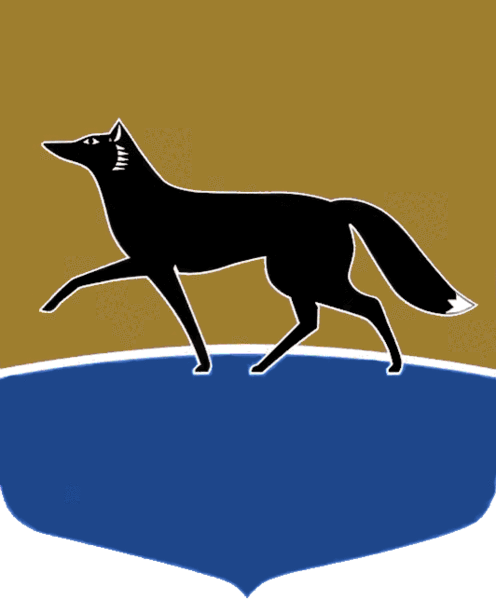 Принято на заседании Думы 27 сентября 2023 года№ 422-VII ДГО внесении изменений в решение Думы города от 02.12.2021 
№ 31-VII ДГ «О делегировании депутатов Думы города для участия в деятельности комиссий, групп, советов, других совещательных 
и координационных органов»В соответствии с пунктом 6 части 1 статьи 14 Регламента Думы города Сургута, утверждённого решением Думы города от 27.04.2006 № 10-IV ДГ, Дума города РЕШИЛА:1. Внести в решение Думы города от 02.12.2021 № 31-VII  ДГ 
«О делегировании депутатов Думы города для участия в деятельности комиссий, групп, советов, других совещательных и координационных органов» (в редакции от 03.04.2023 № 301-VII ДГ) следующие изменения:1) в строке 2 приложения к решению слова «муниципального образования городской округ Сургут» заменить словами «города Сургута»;2) строку 4 приложения к решению изложить в следующей редакции:3) строку 5 приложения к решению изложить в следующей редакции:4) в строке 16 приложения к решению слова «муниципальных гарантий» заменить словами «муниципальной гарантии»;5) в строке 20 приложения к решению слова «, садового дома жилым домом и жилого дома садовым домом» исключить;6) в строке 32 приложения к решению слова «в муниципальном образовании городской округ Сургут» заменить словами «города Сургута»;7) строку 34 приложения к решению изложить в следующей редакции:8) строку 41 приложения к решению изложить в следующей редакции:9) строку 42 приложения к решению признать утратившей силу;10) строку 47 приложения к решению изложить в следующей редакции:11) строку 49 приложения к решению признать утратившей силу;12) строку 50 приложения к решению изложить в следующей редакции:13) строку 52 приложения к решению изложить в следующей редакции:14) в строке 59 приложения к решению слово «векторам» заменить словом «вектору», слова «, «Благоустройство и охрана окружающей среды» исключить;15) строку 60 приложения к решению изложить в следующей редакции:16) в строке 61 приложения к решению слово «город» исключить;17) строку 62 приложения к решению изложить в следующей редакции:18) строку 70 приложения к решению признать утратившей силу;19) строку 74 приложения к решению изложить в следующей редакции:2. Администрации города привести свои муниципальные правовые акты в соответствие с настоящим решением.Председатель Думы города						 	М.Н. Слепов«04» октября 2023 г.4.Конкурсная комиссия по проведению открытого конкурса по отбору управляющей организации для управления многоквартирными, жилыми домами, в которых все помещения (100 %) принадлежат на праве собственности  муниципальному образованию городской округ Сургут Ханты-Мансийского автономного 
округа – Югры, и приспособленными для проживания строениямиГринченко Михаил Сергеевич5.Муниципальный совет по развитию образованияГаврилов Артем Сергеевич.Нечепуренко Дмитрий Сергеевич.Трапезникова Эмилия Ринатовна34.Координационный совет (штаб) города Сургута по вопросам взаимодействия 
и координации деятельности народных дружинЯвишев Айдар Альбертович – основной состав.Гринченко Михаил 
Сергеевич – резервный состав41.Комиссия по определению очерёдности ремонта автомобильных дорог общего пользования местного значения муниципального образования городской округ Сургут Ханты-Мансийского автономного округа – ЮгрыБарсов Евгений Вячеславович – основной состав.Гужва Богдан Николаевич – основной состав.Клишин Владимир Васильевич – основной состав.Пономарев Виктор Георгиевич – основной состав.Биглова-Фатова Дина 
Фагимовна – резервный состав.Мазуров Виталий Сергеевич – резервный состав.Олейников Александр 
Игоревич – резервный состав47.Рабочая группа для разработки предложений по снижению восстановительной стоимости 
за снос зелёных насаждений в муниципальном образовании городской округ Сургут Ханты-Мансийского автономного округа – ЮгрыБолотов Владимир Николаевич.Феденков Владимир Владимирович.Явишев Айдар Альбертович50.Общественная комиссия муниципального образования городской округ Сургут 
Ханты-Мансийского автономного округа – Югры по обеспечению реализации приоритетного проекта «Формирование комфортной городской среды»Гужва Богдан Николаевич.Клишин Владимир Васильевич.Мазуров Виталий Сергеевич52.Рабочая группа по направлению «Институциональная среда (гражданское общество и власть)» Стратегии социально-экономического развития муниципального образования городской округ Сургут 
Ханты-Мансийского автономного округа – Югры на период до 2030 годаБехтин Михаил Михайлович.Феденков Владимир Владимирович.Явишев Айдар Альбертович60.Рабочая группа по векторам развития «Территориальное развитие», «Транспортная система» направления «Городская среда» Стратегии социально-экономического развития муниципального образования городской округ Сургут Ханты-Мансийского автономного 
округа – Югры на период до 2030 годаБарсов Евгений Вячеславович.Биглова-Фатова Дина Фагимовна.Гужва Богдан Николаевич.Кучин Алексей Сергеевич.Мазуров Виталий Сергеевич. Феденков Владимир Владимирович.Явишев Айдар Альбертович62.Конкурсная комиссия по рассмотрению 
и конкурсному отбору инициативных проектовБарсов Евгений Вячеславович – основной состав.Бехтин Михаил Михайлович – основной состав.Гужва Богдан Николаевич – основной состав.Кучин Алексей Сергеевич – основной состав.Парфёнов Сергей Викторович – основной состав.Слепов Максим Николаевич – основной состав.Биглова-Фатова Дина Фагимовна – резервный состав.Гаврилов Артем Сергеевич – резервный состав.Гринченко Михаил Сергеевич – резервный состав.Мазуров Виталий Сергеевич – резервный состав.Майоров Вадим Сергеевич – резервный состав.Трапезникова Эмилия Ринатовна – резервный состав74.Рабочая группа по предварительному обсуждению имущественных вопросовБолотов Владимир Николаевич.Гужва Богдан Николаевич.Олейников Александр Игоревич.Пономарев Виктор Георгиевич.Слепов Максим Николаевич.Трапезникова Эмилия Ринатовна